DÉCOUVERTE DE LA BIRMANIESAISON 2020-218 JOURS / 7 NUITS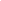 Itinéraire en bref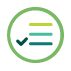 TEMPS FORTSTransports variés à chaque étape avec des menus de spécialités locales sélectionnés.Programme en immersion culturelle approfondie.Dégustation de thés birmansPagode Shwedagon et parc Kandawgyi à YangonCoucher de soleil sur la colline de MandalayDécouverte de Bagan, la vallée des 2000 templesCroisière en bateau sur l’IrrawaddyCroisière sur le lac Inle pour observer les pêcheurs unijambistesAtelier de fabrication de cigares birmansItinéraire détailléJOUR 1 : ARRIVÉE À YANGONA l’arrivée, vous serez accueilli par votre guide qui vous accompagnera à votre hôtel en ville.Anciennement connue sous le nom de Rangoon, Yangon est une ville relativement calme et charmante. Son impressionnant héritage colonial et spirituel en fait l'une des villes les plus fascinantes de l'Asie du Sud-Est.Le reste de la journée est laissée libre avec voiture et chauffeur à disposition.Dîner dans un restaurant local.Nuit à YangonJOUR 2 : YANGONPetit-déjeuner à l’hôtel.Votre guide et chauffeur viendront vous chercher à votre hôtel pour explorer le centre-ville et son fabuleux mélange architectural et ses sites. Les rues sont remplies de bâtiments historiques dont beaucoup ont un charme colonial fané qu’on ne voit nulle part ailleurs en Asie. Vous commencerez par le bureau de poste, un joli bâtiment historique, et marcherez jusqu’à Sule Paya au milieu du centre-ville, en passant par le Strand Hotel, les jardins Mahabandoola et le Monument de l'Indépendance le long du chemin. Puis visitez Little India et Chinatown, deux quartiers colorés avec plein de restaurants, de temples.Déjeuner dans un restaurant local où une délicieuse cuisine birmane est servie dans un cadre propre et confortable.Continuez vers un magasin de thé local pour faire l'expérience d'une partie intégrante de la vie birmane : boire du thé ! Choisissez parmi une gamme de boissons et profiter d'un café ou thé tout en étant assis au milieu d’hommes d'affaires, d’amis et de familles qui se réunissent à l’échoppe pour socialiser ou faire des affaires.Votre visite guidée vous mènera ensuite au parc Kandawagyi, l'un des endroits les plus verts au centre de Yangon. Ici, vous verrez l’étincelante barge Karaweik, une réplique de la barge royale, et le vaste lac avec vue sur Shwedagon en arrière-plan. Selon le jour de votre visite, Kandawgyi peut être animé avec les familles locales qui viennent ici le week-end pour se détendre à l'air frais.De là, continuez vers la pagode Shwedagon, le temple bouddhiste le plus vénéré au Myanmar. Bien que les origines de la pagode ne soient pas claires, la légende locale indique que la structure originale a été construite il y a 2500 ans, puis rénovée à plusieurs reprises jusqu'à prendre sa forme actuelle au 15ème siècle. Le stupa central à 8 faces fait 99 mètres de haut, rayonne de feuilles d'or et est entouré de 64 petits stupas. Votre guide vous montrera les alentours du complexe massif, en vous expliquant pourquoi ce temple est si vénéré. Profitez d'une vue imprenable sur le stupa doré de ce point de vue.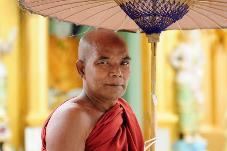 Dîner dans un restaurant local.Nuit à YangonJOUR 3 : YANGON / MANDALAYAprès le petit-déjeuner à l’hôtel, transfert vers l’aéroport pour votre vol vers Mandalay.Horaires indicatifs et sujets à modifications : vol du matinEn fonction de l’heure d’arrivée, transfert vers un restaurant local pour le déjeuner.Commencez ensuite votre visite de la ville de Mandalay avec une visite à la pagode Mahamuni. Cette pagode abrite l'une des images de Bouddha les plus vénérées du pays qui, au fil des ans, fut recouverte de feuilles d'or ce qui lui donne une texture presque « grumeleuse ». Mandalay est bien connu pour ses artisans qualifiés et vous apprendrez davantage sur les industries artisanales de la ville en visitant les ateliers traditionnels. Observez la création de sculptures en bois, de tapisseries de Kalaga et de feuilles d'or, où les techniques sont restées inchangées pendant des siècles, les mêmes utilisées pour les objets d'artisanat pour la cour royale.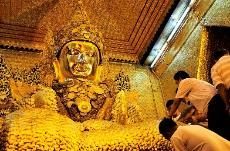 Cet après-midi, continuez votre tour de Mandalay vers la pagode Kuthodaw, donc les 729 dalles en marbre inscrites avec des enseignements du Bouddha lui ont valu le titre du livre le plus grand du monde. Continuez vers le monastère Shwenandaw, le seul monument restant du Palais royal au 19ème siècle.  Cet immense monument en teck est réputé pour ses magnifiques sculptures sur bois.Terminez votre tour par la colline de Mandalay alors que le soleil commence à se coucher pour admirer les vues impressionnantes sur la ville et le fleuve Irrawaddy.Repas dans un restaurant local.Nuit à MandalayJOUR 4 : MANDALAY – AMARAPURA – AVA – SAGAING – MANDALAY Après le petit-déjeuner à l'hôtel, départ pour une excursion autour de Mandalay pour explorer les anciennes capitales d’Ava, Sagaing et Amarapura.
Ce matin, traversez un pont sur la rivière Irrawaddy jusqu’à Sagaing. Couverte de 600 pagodes et monastères peints en blanc, la colline de Sagaing est communément considérée comme le centre religieux du Myanmar. Il abrite 3000 moines et 100 centres de méditation et vous pourrez visiter les pagodes Swan Oo Pon Nya Shin et U Min Thone Sae.
Vous visiterez également le marché local de Sagaing, un marché typique birman que peu de touristes visitent. Ici, vous trouverez une gamme d'articles à vendre, y compris la poterie fabriquée localement, des objets en argent et d'autres objets d'artisanat. Nous nous arrêterons également dans un petit village de poterie pour voir le processus de fabrication des pots d'eau omniprésents dans tout le Myanmar.Déjeuner dans un restaurant local.Continuez ensuite vers le sud de la ville d'Ava, la capitale du 14ème au 18ème siècle, où un court trajet en ferry nous mènera à travers la rivière à l'endroit où votre voiture à cheval vous attendra. Visite du vieux monastère Bagaya en bois et des vestiges du Palais Royal et du Fort. Il y a beaucoup de petits villages situés au milieu des ruines d’Ava et vous aurez un aperçu de la vie locale dans la campagne birmane tout en voyageant en voiture à cheval. Nous nous arrêterons pour le déjeuner à Ava avant de retourner à votre voiture.
Retour vers la ville et descente à Amarapura, ancienne capitale dont le nom signifie « cité de l’immortalité ». Première visite d'un atelier de tissage de la soie. Après avoir visité ce site tranquille, continuez à U Bein Bridge pour une promenade le long de ce pont en teck vieux de 200 ans. Le pont a été construit avec 984 poteaux en teck qui faisaient autrefois partie du Palais Inwa déserté. Avec ses 1,2 kilomètres de longueur, c’est le pont en teck le plus long du monde. Profitez d'une balade le long du pont et des vues fabuleuses sur les fermes et les cours d'eau environnants.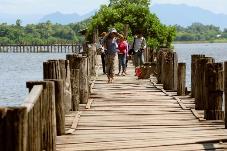 Retour à Mandalay en fin d’après-midi.  Dîner dans un restaurant local en ville.Nuit à MandalayJOUR 5 : MANDALAY – BAGAN Après le petit-déjeuner à l’hôtel, transfert vers l’aéroport pour votre vol vers Bagan (Nyang U).Horaires indicatifs et sujets à modifications : vol du matinQuand Bagan était la capitale du Myanmar du 11ème au 13ème siècle, les dirigeants construisirent des milliers d'énormes stupas et temples, dont beaucoup sont encore debout aujourd'hui sur les rives de la rivière Irrawaddy.Le voyage commence par la visite d’un temple élevé avec des vues spectaculaires sur les plaines environnantes de Bagan. Continuez pour une visite vers le stupa doré de la pagode Shwezigone pour une introduction de la riche histoire de Bagan. Visitez ensuite le proche Wetkyi-In Gubyaukgyi, un temple-cave avec de magnifiques peintures murales, puis visitez l’élégant temple Htilominlo, réputé pour ses fines sculptures en plâtre et ses décorations de grès émaillés.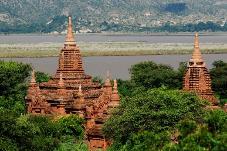 Déjeuner dans un restaurant local.L’après-midi démarre par une visite à un atelier de fabrication de laque traditionnelle, où vous pourrez observer la production de l’un des artisanats les plus célèbres au Myanmar. Continuez ensuite vers le temple Ananda, un chef-d’œuvre architectural et l’un des temples les plus magnifiques de Bagan. Construit dans le style Mon, Ananda contient deux images uniques du Bouddha dont l’expression change en fonction de l’emplacement où l’on se tient pour l’admirer.De là, voyagez en charrette à cheval pour un tour à travers Thatbyinnyu, le temple le plus élevé de Bagan, et le massif temple Dhammayangyi, célèbre pour ses remarquables briques, puis le temple Sulamani.Profitez d’un coucher de soleil mémorable sur les plaines depuis une colline surélevée choisie par votre guide.Dîner dans un restaurant local.Nuit à BaganJOUR 6 : BAGAN 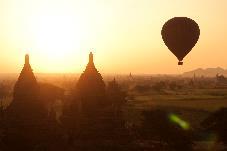 ACTIVITÉ OPTIONNELLE : Survol de Bagan en montgolfièreCommencez votre journée avec un vol incroyable en montgolfière au-dessus des plaines de Bagan constellées de temples. Commencez par une collation avec des pâtisseries, des croissants, thé et café, en attendant que la montgolfière se gonfle. Montez à bord avant de vous élever doucement au-dessus des milliers de stupas dorés et des temples de terre avec l'impressionnant fleuve Irrawaddy en toile de fond. Une expérience vraiment inoubliable et unique.
Remarques importantes :- Disponible de fin octobre à fin mars, si le temps le permet- Compte tenu de la forte demande pour ce produit sur la haute saison, il est plus que conseillé de réserver quelques mois à l’avance. Il est déconseillé de réserver ce service une fois sur place car il se peut qu’il n’y ait aucune disponibilité.Après le petit-déjeuner, visite du marché coloré de Nyaung U où les villageois se réunissent chaque jour pour acheter et vendre leurs produits. Continuez vers le village de Myinkaba pour une courte visite à pied pour explorer les temples Manuha et Nan Paya.
Découvrez d'autres temples dans la région, visitez des boutiques d'artisanat ou retournez à votre hôtel pour vous détendre pendant la chaleur de mi-journée.Le déjeuner est inclus dans un restaurant local en ville.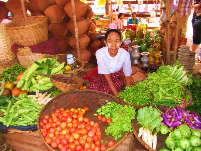 
Cet après-midi, continuez vers le village rural de Minnanthu, l'une des régions les moins visitées de Bagan. Ici, vous pourrez explorer des temples Payathonzu, Lemyentha et Nandamannya avant de vous diriger vers le quai de la rivière. Montez à bord d'un bateau local pour une lente croisière sur le fleuve Irrawaddy. Tout en navigant, observez le mode de vie des pêcheurs et des villageois riverains, et profitez d’un point de vue unique sur les temples de Bagan.Retour à votre hôtel en fin d’après-midi. Le reste de la journée est laissée libre.Dîner dans un restaurant local.Nuit à BaganJOUR 7 : BAGAN – NYAUNG U / HEHO – LAC INLEAprès le petit-déjeuner, transfert vers l’aéroport de Bagan pour votre vol vers Heho.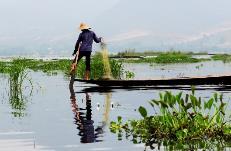 Horaires indicatifs et sujets à modifications : vol du matinDepuis Heho, une route panoramique d'une heure vous mènera à Nyaung Shwe, le village passerelle vers le lac Inle. En chemin, arrêtez-vous au monastère en bois de Shwe Yan Pyay qui présente de belles sculptures et une collection d'images de Bouddha. Nous nous arrêterons également à Nyaung Shwe pour une courte promenade autour de la ville et visiter le marché coloré s’il se tient ce jour-là.Déjeuner en route dans un restaurant local.Après avoir atteint les bords du lac Inle, embarquez à bord d'un bateau à moteur privé pour vous diriger vers le lac Inle, l'un des sites les plus spectaculaires au Myanmar. Vous passerez à travers des villages construits sur pilotis et habités par le peuple local Intha. Observez les pêcheurs unijambistes et admirez leurs jardins flottants construits à partir de bandelettes de jacinthe d’eau et de boue et ancrés au fond du lac avec des bâtons de bambou.Visite de la pagode Phaung Daw Oo, principal sanctuaire du lac, qui contient 5 images sacrées de Bouddha et abrite plusieurs barges royales utilisées pendant le festival annuel de la pagode.Découvrez l’artisanat local du lac Inle avec un arrêt au village de tisserand d’Inpawkhone et une usine de cheroot, les typiques cigares birmans roulés à la main.Si le temps le permet, vous pourrez profiter d’une petite promenade le long des villages au bord du lac.Dîner d’adieu à l’hôtel avec spectacle de danse et musique traditionnelles.Nuit sur le lac InleJOUR 8 : LAC INLE – HEHO / YANGON – DÉPARTAprès le petit-déjeuner, trajet pour l'aéroport de Heho pour le vol vers Yangon.Horaires indicatifs et sujets à modifications : vol du matinVisite de la pagode Kyaukhtatgyi qui abrite un grand Bouddha couché de 70 m de long (les pieds du Bouddha portent de façon très lisible, les 108 marques sacrées qui le distingue du commun des mortels).Fin des visites de Yangon par la visite du marché de Bogyoke connu sous le nom Scott Market. Ses 2000 boutiques offrent le plus grand choix d’artisanat et d’objets typiquement birmans de tout le pays : tissus, pierres précieuses (jade, rubis et saphirs), vannerie et bambous tressés, laques, marionnettes, antiquités etc. Temps libre pour un dernier shopping. (Note : le marché de Bogyoke ferme le lundi et les jours fériés.)Déjeuner en route dans un restaurant local.Transfert à l’aéroport de Yangon pour le vol international retour.FIN  DE  NOS  SERVICESTarifs et ConditionsHÔTELS SÉLECTIONNÉS OU SIMILAIRESAucune réservation n’a été faite à ce jour donc sujet à disponibilité au moment de la réservationOPTION STANDARDTARIFS STANDARD en USD par personne en chambre demi double ou twinTarifs valides du 1er octobre 2019 au 30 avril 2021OPTION FIRST CLASSTARIFS FIRST CLASS NETS en USD par personne en chambre demi double ou twinTarifs valides du 1er octobre 2019 au 30 avril 2021OPTION SUPERIORTARIFS SUPERIOR NETS en USD par personne en chambre demi double ou twinTarifs valides du 1er octobre 2019 au 30 avril 2021Notes : Hors périodes de Nouvel an bouddhique, Nouvel an lunaire, Noël et Nouvel an grégorien.Afin d’assurer le confort des clients, nous limitons la taille des groupes à 35 pax maximum pour un bus et un guide. A partir de 36 pax, nous devons diviser le groupe en 2 sous-groupes avec 2 bus et 2 guides.TARIFS VISA EN SUPPLÉMENTTARIFS AÉRIENS EN SUPPLÉMENTTERMES ET CONDITIONSTous nos prix sont nets et incluent les taxes gouvernementales et les charges.Cette proposition et ces tarifs sont valables jusqu'à 30 jours à partir de la date à laquelle l'offre a été faite. Après 30 jours les tarifs proposés pourraient être sujets à une révision.Conditions de réservations EXO TRAVEL sur notre site B to B : http://traveltrade.exotravel.com/booking-conditionsLE PRIX COMPREND :L'hébergement pour 7 nuits en chambre ½ double dans la catégorie d’hôtels retenue avec petit-déjeunerPension complète (les déjeuners et les dîners)Un guide accompagnateur francophone pour tout le circuit  Les tours et transferts terrestres en autocars climatisés avec chauffeur 2 promenades en calèche à Bagan et à Ava Les transferts et excursions sur le lac Inle avec pirogue motoriséeLes droits d’entrées pour les visites payantes mentionnées au programmeUne croisière au coucher de soleil  à Bagan sur le rivière AyeyarwaddyLE PRIX NE COMPREND PAS :Les vols domestiques et internationaux Les options ou suppléments optionnels suggérés dans le programmeLes extras, les boissons, les pourboiresLes frais de visas obligatoires (passeport valide 6 mois après le retour)Les droits d’entrées pour tout autre visite non mentionnée au programme 1 gratuité en 1/2 DBL à partir de 15 pax payantes (16ème Pax gratuit en demi-double)JOURITINÉRAIREREPASJOUR 1ARRIVÉE À YANGON-/-/DJOUR 2YANGONB/L/DJOUR 3YANGON / MANDALAYB/L/DJOUR 4MANDALAY – AMARAPURA – AVA – SAGAING – MANDALAYB/L/-JOUR 5MANDALAY – BAGANB/L/DJOUR 6BAGAN B/L/DJOUR 7BAGAN – NYAUNG U / HEHO – LAC INLEB/L/DJOUR 8LAC INLE – HEHO / YANGON – DÉPARTB/L/-Notes : B = Petit-déjeuner / L = Déjeuner / D = DînerNotes : B = Petit-déjeuner / L = Déjeuner / D = DînerNotes : B = Petit-déjeuner / L = Déjeuner / D = DînerVILLEHÔTELCATÉGORIE D'HÔTELTYPE DE CHAMBREYangonRenoStandard 2*SuperiorMandalayHotel YadanarbonStandard 2*SuperiorBaganRazagyoStandard 2*SuperiorLac InleGolden Island Cottages I - NampanFirst Class 3*SuperiorNombre de personnes10-1415-1920-2425-2930-3435Suppl. SGL1 oct. 19 – 30 avril 205855405054954804702001er mai 20 – 30 sept. 204854504204104003901351 oct. 20 – 30 avril 21550505470465450440170VILLEHÔTELCATÉGORIE D'HÔTELTYPE DE CHAMBREYangonBest Western Green HillFirst Class 3*DeluxeMandalayMandalay CityFirst Class 3*SuperiorBaganShwe Yee PwintFirst Class 3*Bagan RoomLac InleGolden Island Cottages I - NampanFirst Class 3*SuperiorNombre de personnes10-1415-1920-2425-2930-3435Suppl. SGL1 oct. 19 – 30 avril 206205755405305155052301er mai 20 – 30 sept. 205254854554504354251751 oct. 20 – 30 avril 21585540505500485475200VILLEHÔTELCATÉGORIE D'HÔTELTYPE DE CHAMBREYangonRose GardenSuperior 4*SuperiorMandalayMandalay Hill ResortSuperior 4*SuperiorBaganThiripyitsaya Superior 4*Deluxe-Garden ViewLac InleSanctum Inle ResortDeluxe 5*Cloister DeluxeNombre de personnes10-1415-1920-2425-2930-3435Suppl. SGL1 oct. 19 – 30 avril 208758207807707507404001er mai 20 – 30 sept. 207056606256156005902801 oct. 20 – 30 avril 21860805765760740730400VISA ENTRÉE SIMPLEVISA ENTRÉE SIMPLEVISA ENTRÉE SIMPLEPAYSLETTRE D’AUTORISATIONLETTRE D’AUTORISATIONBIRMANIEVisa de 50 USD/pax – A demander sur le site https://evisa.moip.gov.mm/Visa de 50 USD/pax – A demander sur le site https://evisa.moip.gov.mm/Visa valable 28 joursLes voyageurs doivent arriver au Myanmar dans les 90 jours suivant la date d’émission.Le passeport doit être valide 6 mois après le retour des clients dans leur pays.Visa valable 28 joursLes voyageurs doivent arriver au Myanmar dans les 90 jours suivant la date d’émission.Le passeport doit être valide 6 mois après le retour des clients dans leur pays.Visa valable 28 joursLes voyageurs doivent arriver au Myanmar dans les 90 jours suivant la date d’émission.Le passeport doit être valide 6 mois après le retour des clients dans leur pays.ROUTECOMPAGNIE AÉRIENNEUSD/personneYangon – MandalayMann Yadanarpon, Golden Airways, Yangon Airways or Asian Wings96Mandalay – Nyaung UMann Yadanarpon, Golden Airways, Yangon Airways or Asian Wings55Bagan – HehoMann Yadanarpon, Golden Airways, Yangon Airways or Asian Wings73Heho – YangonMann Yadanarpon, Golden Airways, Yangon Airways or Asian Wings100TOTAL =TOTAL =324 USD/paxNote : Tous les tarifs aériens, taxes et conditions sont sujets à changement sans préavis.Note : Tous les tarifs aériens, taxes et conditions sont sujets à changement sans préavis.Note : Tous les tarifs aériens, taxes et conditions sont sujets à changement sans préavis.